Publicado en Sevilla el 12/11/2018 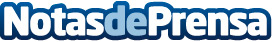 1001 Bodas celebra su 20º aniversario con récord de asistentesLos preparativos de una boda no son algo sencillo, es por ello que existen ferias por todo el país como 1001 Bodas, que cumple 20 años, para ayudar con la organización de una bodaDatos de contacto:Sayca CateringNota de prensa publicada en: https://www.notasdeprensa.es/1001-bodas-celebra-su-20-aniversario-con Categorias: Nacional Moda Sociedad Andalucia Entretenimiento Restauración Consumo Celebraciones http://www.notasdeprensa.es